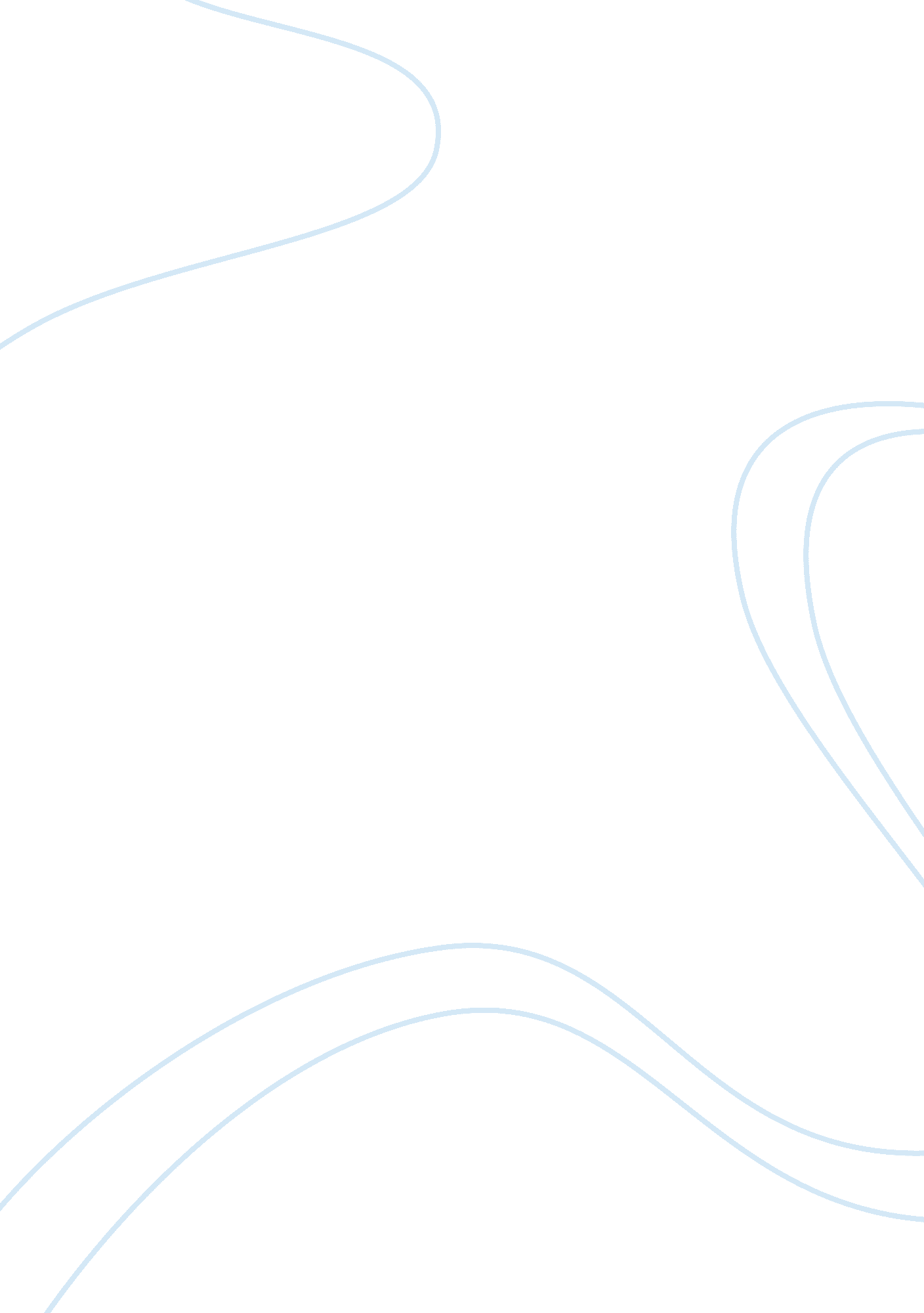 Women in leadershipBusiness, Management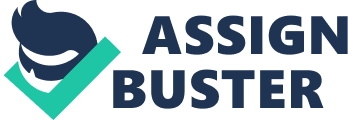 Women in leadership Insert Insert By Judith Humphrey WeNews guest Sunday, January 25, Talking habits have been the majorhindering block to women leadership. Most women speak using words like; I think, am not sure, perhaps, am trying, very and tried. The words they normally chose to use in their conversation make them sound unsure of what they are talking about and damage their confidence (Humphrey, 2015). Asking for permission to speak and apologizing too much are some of the weaken factors in women leaders. Furthermore, use of modifiers like just, a little bit and asking a question that probably we know the answer lowers the women power of speech. Use of softer words has been a source of more trouble to women leaders; this tends to show the audience the level of seriousness and confidence the leader upholds. 
The nervousness in their talking greatly affects their leadership as they talk mainly about a group of people they show signs of panic. The signs can be captured by the audience and be used to criticize her personality as a leader. Choice of words weaken the women leaders statements, women tend to use words they believe are more humble to create a conducive environment but in turn makes them sound less of leaders. 
When Margaret Thatcher spoke in an interview conducted by BBC, she sounded uncomfortable in her role as a leader she said, “ Ive been so busy that I havent had really much time to think about it. After all, I know I am still only me, and so do my family. However, I am very much aware of the responsibilities. In addition, a little bit apprehensive. Who wouldnt be, when you think of the names that I follow?" (Humphrey, 2015, p. 1). With time Margaret Thatcher, the iron woman had to learn choice of words, which made her an inspiring leader. The class material Women in leadership is related to our article speaking habits that weaken women. For deliberation of leadesrhip, a woman must learn best ways to speak and put across relevant ideas with confidence. 
A good leader always depicts confidence and courage. Speaking must not derail a woman’s leadership at any cost. Women in leadership must learn to use words that will not demean their authority. The speaking habits that weaken women leadership was discussed in class. This was during a class on women in leadership. 
I chose this article since women leaders must be motivated to be as good as the male counterparts. Speaking habits must not be the main reason to undermine women leaders in our society. We must encourage our women leaders to learn the best ways and tactics to handle situations by just speaking. They must learn how to tackle any form of panic, and they must always keep their positions by the choice of good verbs. Leadership is always authority and for any word a leader chooses to use it must be authoritative, not apologetic. There is room to learn and improve the leadership skills. This must be a vision of all women in leadership who fee have a problem in their speech. 
Reference 
Humphrey, J. (2015). 5 Speaking Habits That Weaken Womens Leadership. Wenews Guest Author. 